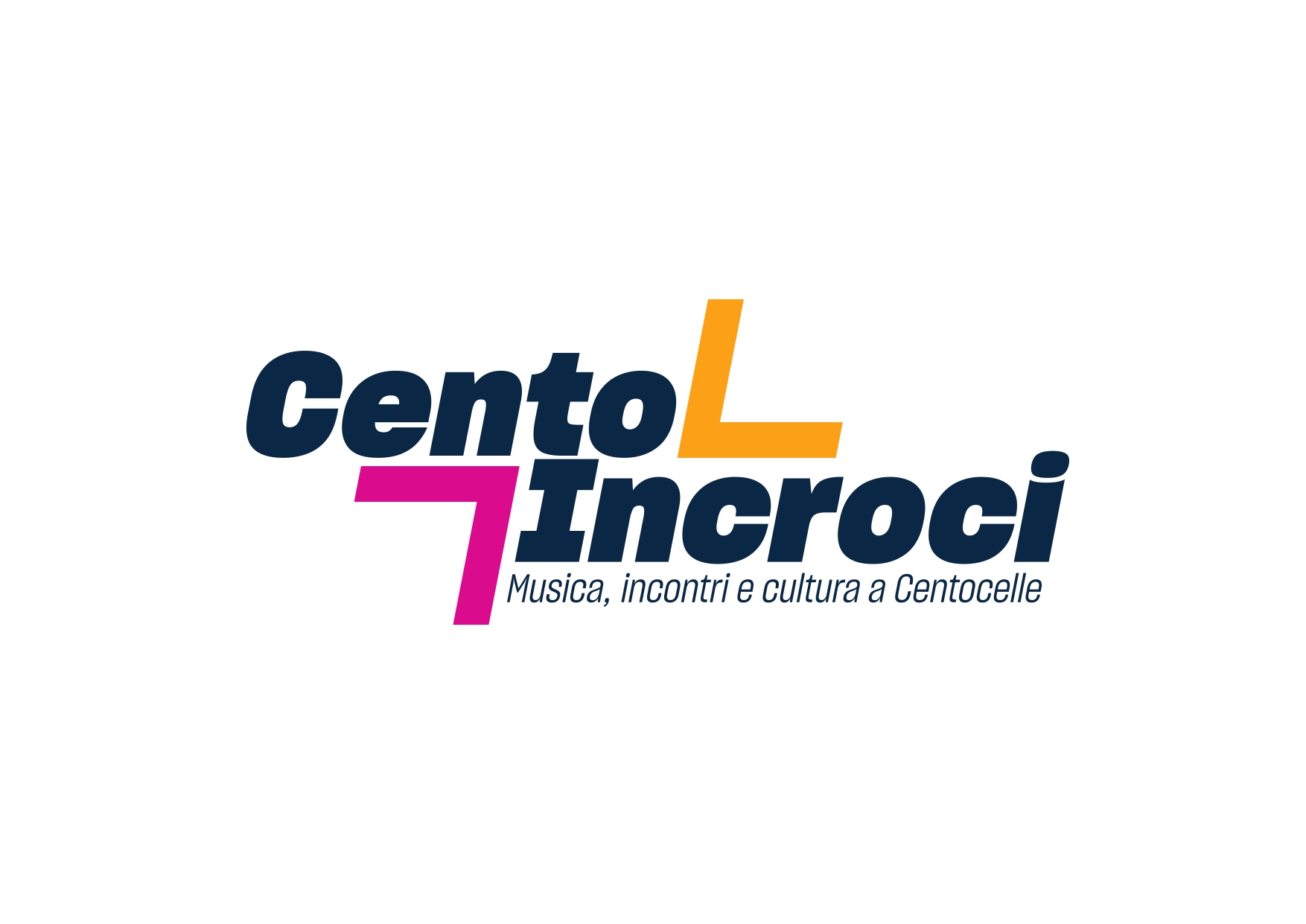 PROGRAMMA 2021Lo svolgimento di tutte le attività previste in presenza è condizionato dalle disposizioni governative in termini di contenimento del contagio da Covid-19Il programma, consultabile sul sito www.centoincroci.it, è suscettibile di variazioni GLI INCONTRILEGGIAMO INSIEMEMercoledì 5 maggio 2021 ore 19 - LIVE streamingPer il ciclo “Letture in giro per il mondo” - Scrittrici italiane contemporanee: presentazione di  ‘Le cose giuste’ di Silvia Ferreri, edito RizzoliA cura di Strategie PrenestinePresenta: Valentina Aversano - Strategie PrenestineInterviene: Silvia Ferreri, autriceCinque storie di donne che la vita ha scelto di sfidare, cinque storie vere che Silvia Ferreri racconta maneggiandole con la stessa attenzione che si riserva alle materie incandescenti, per mettere in luce quel nocciolo duro, quel punto nascosto, ma insospettabilmente potente, che di fronte alle difficoltà ci rivela con certezza chi siamo.LEGGIAMO INSIEMEVenerdì 7 Maggio 2021 ore 18 - LIVE streamingPresentazione del Laboratorio di Lettura PoeticaA cura del Piccolo Teatro della ParolaIl Laboratorio mira alla crescita individuale dei partecipanti, valorizzandone la capacità di attenzione e ascolto e la fluidità espressiva, e all’acquisizione degli elementi base per la lettura poetica, lavorando prevalentemente sulla pratica della lettura ad alta voce. Il Programma di Lavoro è centrato sullo studio della struttura fisica del testo poetico e sull’approfondimento di poeti quali Emily Dickinson, Eugenio Montale, Sandro Penna, Giuseppe Ungaretti, Umberto Saba e molti altri. Si parte con “L’infinito” di Giacomo Leopardi. I Laboratori si terranno tutti i lunedì a partire dal mese di settembre.SCOPRIAMO CENTOCELLESabato 8 Maggio 2021 ore 18 - LIVE streamingPresentazione di ‘Guida Verace di Centocelle’ Edizione Del CentenarioA cura dell’Associazione CentRocellePresenta: Valerio Magi, Vice presidente dell’Associazione CentRocelleInterviene: Andrea Martire, autore e Presidente dell’Associazione CentRocelleSapevate che a Centocelle ci sono il più antico aeroporto d'Italia, un Forte militare di mille colori, le ville estive dei nobili patrizi, tatuatori-osti, una biblioteca metropolitana, tango, filastrocche da mangiare, hummus ed eggnog de core? Antica città-giardino, Centocelle ci accoglie con le sue strade dai nomi botanici, la sua storia movimentata, il suo suolo fertile e una guida che vi accompagni ad esplorarla! Tutto ciò e molto di più in questa grandiosa, geniale e imperdibile guida di quartiere.OSSERVATORIO DELLA LEGALITÀLunedì 10 Maggio 2021 ore 18 - LIVE streamingPresentazione de ‘L’Assedio’ di Enzo Ciconte, Carocci EditoreA cura dell’Osservatorio per la Sicurezza e la Legalità della Regione LazioIntervengono: Enzo Ciconte, autore; Danilo Chirico, Associazione Da Sud; Gianpiero Cioffredi, Presidente dell’Osservatorio per la Sicurezza e la Legalità della Regione LazioStoria della criminalità a Roma da Porta Pia a Mafia capitale. Per la prima volta, questo libro, a firma di uno fra i massimi esperti di criminalità organizzata, fa luce sul groviglio di interessi e sull’anima oscura della città, lì dove traggono forza i poteri che per conquistarla si sono di volta in volta alternati, combattuti e alleati.OSSERVATORIO DELLA LEGALITÀMartedì 11 Maggio 2021 ore 18 - LIVE streamingPresentazione de ‘La mano nera. L’usura raccontata da chi è caduto nelle mani di strozzini e clan’ di Salvatore Giuffrida e Luigi Ciatti, Infinito EdizioniA cura dell’Osservatorio per la Sicurezza e la Legalità della Regione LazioIntervengono: Salvatore Giuffrida e Luigi Ciatti, autoriDopo la crisi del 2008, l’usura è diventata uno strumento strutturale nelle mani di clan mafiosi e gruppi criminali per controllare il territorio, infilarsi nell’economia legale, strozzare famiglie, imprenditori e commercianti. L’emergenza legata al Covid-19 nel 2020 ha radicalizzato questo fenomeno. Sono proprio gli imprenditori caduti nelle mani degli usurai a raccontare le loro storie e a far capire quanto sia facile cadere in un dramma capace di togliere a una persona la dignità, prima ancora che la vita.OSSERVATORIO DELLA LEGALITÀMercoledì 12 Maggio 2021 ore 18,30 - LIVE streamingPresentazione di ‘Casamonica, la storia segreta’ di Floriana Bulfon, Rizzoli EdizioniA cura dell’Osservatorio per la Sicurezza e la Legalità della Regione Lazio  Interviene: Floriana Bulfon, autriceSono saliti all'onore delle cronache nel 2015, con il funerale stile "Padrino" del capostipite Vittorio, e poi nel 2018, con il blitz delle forze dell'ordine nella loro roccaforte di Porta Furba e quando le loro opulente ville abusive sono state demolite dallo Stato, sotto i riflettori dei media e della politica. Ma i Casamonica vivevano e operavano a Roma dalla metà degli anni Sessanta, nascosti in piena vista, affermando il loro potere, a uno a uno, sui quartieri sud-orientali della città. Dalla cronista che meglio di tutti ha indagato sulla "Famiglia", la prima inchiesta sulla storia criminale del momento, che coincide in modo inquietante con la storia di Roma degli ultimi trent'anni. FACCIAMO IMPRESAGiovedì 13 Maggio 2021 ore 11 - LIVE streamingIncontri: Maria Angela Ilari su ‘Creare impresa, Spazio Attivo Hub di Lazio Innova’ ed Emilia Cozzolino su ‘Idea di impresa, donne e start up: la strada da percorrere’A cura di Lazio InnovaIntervengono: Maria Angela Ilari, Project manager Spazio Attivo Open Innovation, ed Emilia Cozzolino, Tutor, Business Developer Spazio Attivo Open InnovationOSSERVATORIO DELLA LEGALITÀGiovedì 13 Maggio 2021 ore 18 - LIVE streamingPresentazione de ‘Dalle mafie ai cittadini. La vita nuova dei beni confiscati alla criminalità’ di Alessandra Turrisi e Toni Mira , San Paolo Edizioni  A cura dell’Osservatorio per la Sicurezza e la Legalità della Regione LazioIntervengono: Alessandra Turrisi  e Toni Mira, autori; Rodolfo Lena, Presidente della Commissione Antimafia del Consiglio Regionale«Questo libro scritto da due bravi giornalisti, Alessandra Turrisi e Toni Mira, capaci di coniugare l'alta, rigorosa professionalità con l'etica e la passione civile, racconta attraverso alcune storie emblematiche la meraviglia di questo Bene sorto dal male, di questi luoghi che sono stati e continuano a essere per tante persone, a volte per interi territori, strumenti di riscatto sociale, culturale, civile», dalla prefazione di don Luigi Ciotti. SCOPRIAMO IL TERRITORIOMartedì 18 Maggio 2021 ore 11 - LIVE streamingIncontro ‘Di villa in villa. Tra visite guidate e concerti’  A cura dell’I.R.Vi.T. - Istituto Regionale per le Ville TuscolaneInterviene: Francesco Paolo Posa, Commissario straordinario dell'I.R.Vi.T.Presentazione del nuovo programma di visite guidate ed eventi a cura dell’I.R.Vi.T., lstituto regionale che si occupa di favorire e assicurare la valorizzazione e la promozione delle dieci Ville Tuscolane e dei relativi parchi e giardini.LEGGIAMO INSIEMEVenerdì 21 Maggio 2021 dalle ore 18 - LIVE streamingIncontro preparatorio per il Laboratorio di Lettura Poetica: La lettura ad alta voceA cura del Piccolo Teatro della ParolaInterviene: Roberto DeidierCon Roberto Deidier si partirà dal confronto con i poeti. Il punto di partenza sono proprio la voce e il ‘suono’ della poesia. Roberto Deidier, nato a Roma nel 1965. Per Mondadori ha curato le poesie di Dario Bellezza (2015) e il Meridiano di Sandro Penna (2017), per la stessa collana ha tradotto John Keats (2019), e a pubblicato gli ultimi due tasselli di una notevole produzione poetica personale: “Solstizio” (2014) e “All’altro capo” (2021).SCOPRIAMO CENTOCELLEVenerdì 11 Giugno 2021 ore 18 - LIVE streamingPresentazione di ‘Centocelle Melting Pot’ di Valerio Magi, Andrea Martire, David Kieron Magill con le illustrazioni originali di Michèle Forgues, edito da CSV LazioA cura dell’Associazione CentRocelleIntervengono: Valerio Magi, Andrea Martire e David Kieron Magill, autori Un lavoro che racconta le storie di vita di chi, seppur con origini lontane, ha scelto Centocelle come propria casa.GLI SPORTELLIA partire dal 14 Maggio, tutti i venerdì dalle ore 18 alle 19.30Sportello per Corso di italiano L2 rivolto a donne straniereA cura dell’ANPI “Giordano  Sangalli”- Centocelle  Sportello informativo del corso di italiano base rivolto a donne straniere a cura dell’ANPI per favorire l'apprendimento della lingua italiana attraverso l'approccio comunicativo e facilitare l'integrazione sociale e lavorativa. È richiesta la prenotazione inviando una mail a centoincroci@laziocrea.it o telefonando al numero 366 5616955. Il corso partirà appena sarà possibile riprendere con le attività in presenza e si svolgerà una volta a settimana: tutti i venerdì dalle ore 18 alle 19:30.A partire dal 18 maggio, tutti i martedì dalle 16 alle 18Punto di informazione antiviolenzaA cura del Coordinamento delle assemblee delle donne e delle libere soggettività dei Consultori di Roma e Lazio Punto di informazione su Consultori, IVG, RU486, prevenzione violenza di genere, salute integrale e libere soggettività, giustizia riproduttiva, decostruzione degli stereotipi di genere, ecc.  È richiesta la prenotazione via mail a coordinamentoconsultorilazio@gmail.com.I LABORATORIDa settembre - date in fase di definizione ‘Un parco a settimana’ e i ‘Laboratori della Natura’A cura della Direzione Capitale naturale Parchi e Aree protette della Regione LazioOgni settimana, un ciclo di appuntamenti  per raccontare le aree protette laziali accompagnati dai Laboratori della Natura, realizzati con il supporto del personale dei parchi del Lazio e delle associazioni con le quali collaborano: laboratori di disegno naturalistico, dedicati alla scoperta di api, insetti, farfalle, geologia, biologia, storia e natura.A partire dal mese di settembre, tutti lunedì dalle 18 alle 20Reading Poetico – Piccolo Teatro Della ParolaA cura del Piccolo Teatro della ParolaIl Piccolo Teatro della Parola si propone di organizzare attività, incontri con autori, presentazionI di libri e laboratori sulla parola della poesia.Il Programma di Lavoro è incentrato sullo studio della struttura fisica del testo poetico (tra significante e significato), e sull’approfondimento di una serie di Poeti, prevalentemente di lingua italiana, allo scopo di lavorare sulla lingua degli autori e non sulle traduzioni.Ogni incontro si divide in diverse fasi:Un prologo, in cui vengono dati alcuni elementi teorici;Le letture individuali: ciascuno legge una o più poesie, con eventuale seguito di considerazioni sull’autore e, soprattutto, sullo stile di lettura;Le letture a più voci (ad esempio un verso a testa, di voce in voce), finalizzate sempre a lavorare sulla struttura del testo (impianto base del laboratorio);Infine ci possono essere domande e chiarimenti.Requisiti fondamentali: la passione per la poesia, la disponibilità a mettersi in gioco e la volontà di partecipare senza giudicare né se stessi né i compagni di percorso.Data di partenza in fase di definizione e poi tutti i giovedì dalle 16 alle 19STORYDEC – Le storie che ci piaccionoLo storytelling per valorizzare le competenze civiche e sociali dei giovaniA cura di Cemea del Mezzogiorno OnlusIl modulo è focalizzato all’approfondimento di cosa siano e come si attivino le competenze civiche e sociali dei giovani e all’acquisizione di metodologie e tecniche per la messa in valore di esperienze legate al loro utilizzo. I partecipanti sperimenteranno direttamente attività, giochi e tecniche nel corso del laboratorio (dai 16 anni in su).Data di partenza in fase di definizione e poi tutti i venerdì dalle 18 alle 19,30Corso di italiano L2 rivolto a donne straniereA cura dell’ANPI “Giordano  Sangalli”- CentocelleL'ANPI organizza un corso di italiano base rivolto a donne straniere per favorire l'apprendimento della lingua italiana attraverso l'approccio comunicativo e facilitare l'integrazione sociale e lavorativa.Data di partenza in fase di definizione e poi tutte le domeniche dalle 11 alle 13Matinée di QuartiereA cura del Collettivo Col.LaIl Collettivo Col.La, della Libera Assemblea di Centocelle, si propone di rappresentare un’esperienza aggregante nel e per il quartiere. Vuole essere quindi un punto di riferimento per i musicisti animatori del Collettivo e non, dove sperimentare performance artistiche, creare nuove collaborazioni, dare vita a un laboratorio musicale aperto.La programmazione intende superare la funzione di puro intrattenimento della musica, invitando artisti con progetti originali e coraggiosi, organizzando anche incontri sulla relazione tra i movimenti artistici e quelli sociali. Un momento di fruizione “consapevole”, dove il condividere l'esperienza creativa diventa una ulteriore connessione e momento di crescita culturale.